National Day of Action for SudanSTOP SUDAN’S WEAPONS OF MASS STARVATIONHalf a million people in South Kordofan and Blue Nile risk starvation beginning in March because Sudanese President Omar al-Bashir is blockading food and humanitarian aid. www.endgenocide.org/take-action.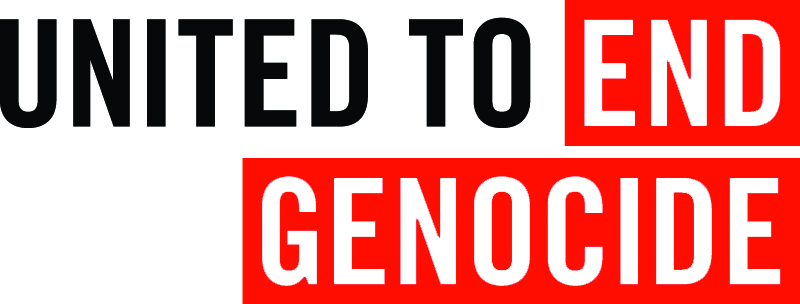 PROTEST, MARCH & DEMONSTRATE  Help Sound the Alarm and Demand Action to Stop Sudan’s Unnatural Humanitarian Disaster FRIDAY, MARCH 16 – WASHINGTON, D.C.START 9:30 a.m. – Sheridan Circle Massachusetts Ave., Florida Ave. and 23rd Street, NWEND 11:00 a.m. – Sudanese Embassy2210 Massachusetts Ave., NWJOIN Congressman Jim McGovern (D-MA), leaders from United to End Genocide, Enough Project, American Jewish World Service, Humanity United and other national organizations* – and hundreds of activists like you!* For more info including updated list of participants go to: 